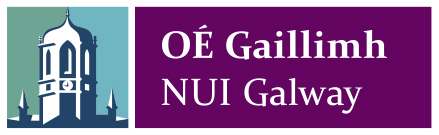 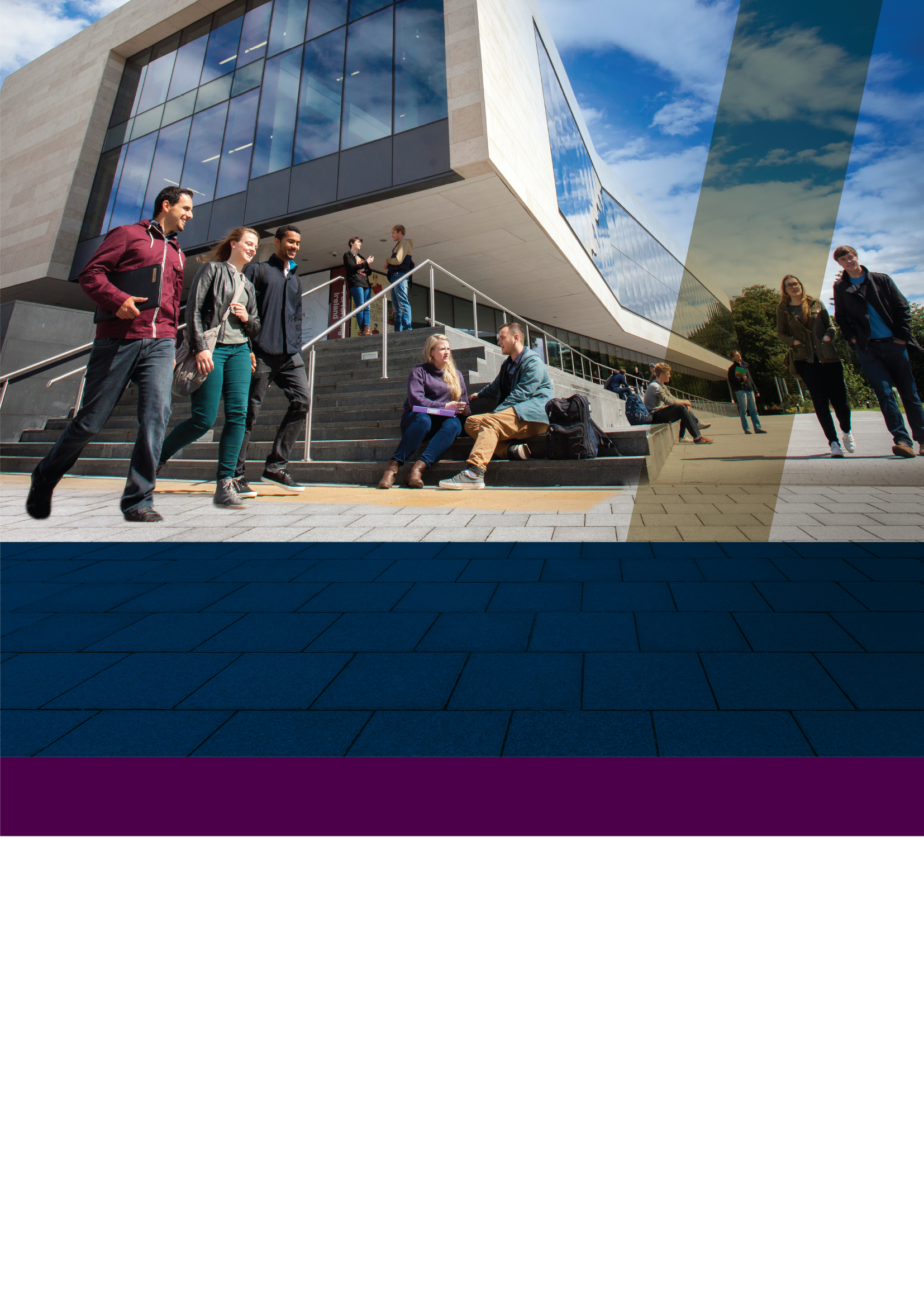 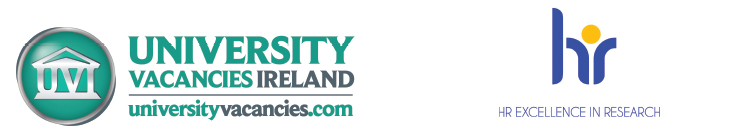 Applications are invited for an appointment as Senior Technical Officer Anatomy Prosector at NUI Galway.  Anatomy is a Discipline within the School of Medicine of National University of Ireland Galway (http://www.nuigalway.ie/anatomy/). One of the key strengths of our staff lies in biological microscopy and imaging. We house the Centre for Microscopy and Imaging* which offers researchers access to, and training in, state-of-the-art imaging techniques for multidisciplinary cutting-edge science.*The Centre for Microscopy Imaging (CMI) acts as a core facility. The CMI provides scientists, throughout the entire University, with access to a variety of high-end light and electron microscopes, imaging software and analysis tools.For informal enquiries, please contact Professor Peter Dockery, Chair of Anatomy, School of Medicine, Email Peter.dockery@nuigalway.ie +353 (0)91 492784Additional information on the School is available at: Anatomy - NUI GalwayInformation on the University's Strategic Plan is available at:  http://www.nuigalway.ie/president/reports.htmlSalary: €50,527 to €60,753 p.a (applicable to new entrants effective from January, 2011)(This appointment will be made on the Senior Technical Officer scale in line with current Government pay policy)Closing date for receipt of applications is 17:00 (Irish Time) on Monday, 11th November 2019.  It will not be possible to consider applications received after the closing date.Garda vetting may apply. Appointments will be conditional on work authorisation validation. Further details are available at www.dbei.ieFor more information and Application Form please see website: http://www.nuigalway.ie/about-us/jobs/ Applications should be submitted online.Please see Recruitment Brochure for Application and Assessment procedures for this position.Please note that appointment to posts advertised will be dependent upon University approval, together with the terms of the Employment Control Framework for the higher education sector.National University of Ireland Galway is an equal opportunities employer.2. Role RelationshipsThe post holder has specific job contact with: Head of DisciplineChief technical Officer; Departmental AdministratorThe post holder has general contact with:           All other relevant Anatomy StaffAll Students attending Gross Anatomy Laboratory Organisation chart to illustrate position of job holder:        3. Main Duties and ResponsibilitiesThe post-holder will report to the Head of the Anatomy Discipline or their nominee and will support the present Chief Technical Officer and other staff in the Department. Duties pertaining to the post are as follows.Collection and receipt of cadavers for the donor programme, flexibility with regard to hours of work is required.Embalming of cadavers.Storage, preparation, retrieval, prosection and presentation of cadaveric material for anatomy practicals and examinations.Management of donor records to include prosected specimensAdministration of admission and release of cadaveric material within the donor programme, to include management of donor records and prosected specimens.Arrangement of and attendance at local NUI Galway internments.Management of day to day activities in the dissection/prosection and associated research laboratories.Setup and maintenance of multimedia teaching facilities.Preparing specimens for specific teaching modalities to include museum techniques.Procurement and distribution of teaching and examination material for the dissection laboratory.Organising Radiology teaching material.Training and supervision of students in dissection techniques encompassing all current health and safety practices pertaining to the modern dissection and research laboratory.Preparation of research material, both macroscopic and microscopic to include traditional histological techniques and staining protocols.Other duties to include technical support and supervision of histological, research and tissue culture laboratories.5. Special Features of JobThe successful candidate will demonstrate the Eligibility requirements below:Decisions made at shortlisting and interview will be made based on the following criteria for appointment.Essential Criteria:A relevant honours degree, and or equivalent qualification. Good communication and interpersonal skillsRelevant technical experience and competencyKnowledge of human anatomyAbility to work both on own initiative and as part of a teamProven ability or potential for flexibility and adaptability in provision of technical support.Evidence of willingness and commitment to provision of technical support across a broad range of levels.Evidence of willingness to perform routine tasks according to specific guidelines.Commitment to skill development through relevant trainingGood organisational abilityGood working knowledge of Microsoft office and Database managementDesirable CriteriaExpertise with audiovisual and computer technologies in a teaching environmentKnowledge of human embalming and preservation techniquesFamiliarity with good laboratory practices and proceduresGood understanding of health and safetyTechnical competence in some aspect of Anatomical Research Support (Tissue Culture/Histology/Microscopy)Internal Contact:  Potential candidates may make informal contact with Prof. Peter Dockery, Head of Discipline of Anatomy and Director of the Centre for Microscopy and Imaging:  peter.dockery@nuigalway.ie